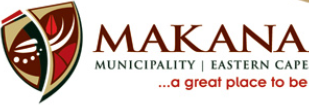 TENDER OPENING REGISTERTENDER NO			: MLM/2018-19/INFRA1001TENDER DESCRIPTION	: Refurbishment of Riebeeck East Bulk water supply Phase 1 and                                                       Refurbishment of Alicedale Water treatment work Phase 1CLOSING DATE		: 03 September 2018TIME				: 12h00NONAME OF COMPANYBID AMOUNT1.Gibb Pty Ltd( 2 envelope)2.Monde Consulting ( 2 envelope)3.JQ Africa ( 2 envelope)4.MBB Consulting ( 2 envelope)5.Bosch Project ( 2 envelope)6.AFRICOAST Consulting ( 2 envelope)7.MBSA Consulting ( 2 envelope)8.Zidiscan Trading ( 2 envelope)9.Kudec Engineering ( 2 envelope)10.Uhambiso Consulting ( 2 envelope)11.UWP Consulting ( 2 envelope)12.Ingwenya / RBAJV( 2 envelope)13.Beacon Consulting ( 2 envelope)14.Zimile Consulting Engineers( 2 envelope)15.Khulanathi Consulting ( 2 envelope)16.Masilakhe Consulting ( 2 envelope)17.Hatch Africa ( 2 envelope)18.HHO Consulting ( 2 envelope)19.Sky High Consulting ( 2 envelope)20.Aurecon( 2 envelope)21.T-Square Engineers(2 envelope )22.TIXISPAN TRADING( 2 envelope)